§1503.  Knowledge; notice1.  Knows.  A person knows a fact when the person:A.  Has actual knowledge of it; or  [PL 2009, c. 629, Pt. A, §2 (NEW); PL 2009, c. 629, Pt. A, §3 (AFF).]B.  Is deemed to know it under law other than this chapter.  [PL 2009, c. 629, Pt. A, §2 (NEW); PL 2009, c. 629, Pt. A, §3 (AFF).][PL 2009, c. 629, Pt. A, §2 (NEW); PL 2009, c. 629, Pt. A, §3 (AFF).]2.  Notice.  A person has notice of a fact when the person:A.  Knows of it;  [PL 2009, c. 629, Pt. A, §2 (NEW); PL 2009, c. 629, Pt. A, §3 (AFF).]B.  Receives notification of it;  [PL 2009, c. 629, Pt. A, §2 (NEW); PL 2009, c. 629, Pt. A, §3 (AFF).]C.  Has reason to know the fact from all of the facts known to the person at the time in question; or  [PL 2009, c. 629, Pt. A, §2 (NEW); PL 2009, c. 629, Pt. A, §3 (AFF).]D.  Is deemed to have notice of the fact under subsection 4.  [PL 2009, c. 629, Pt. A, §2 (NEW); PL 2009, c. 629, Pt. A, §3 (AFF).][PL 2009, c. 629, Pt. A, §2 (NEW); PL 2009, c. 629, Pt. A, §3 (AFF).]3.  Notifies.  A person notifies another of a fact by taking steps reasonably required to inform the other person in ordinary course, whether or not the other person knows the fact.[PL 2009, c. 629, Pt. A, §2 (NEW); PL 2009, c. 629, Pt. A, §3 (AFF).]4.  Nonmember; notice.  A person that is not a member is deemed to have notice of a limited liability company's:A.  Matters included in the certificate of formation under section 1531, subsection 1, paragraph A, upon filing;  [PL 2011, c. 113, Pt. A, §5 (AMD).]B.  Termination, 90 days after a certificate of cancellation under section 1533 becomes effective;  [PL 2009, c. 629, Pt. A, §2 (NEW); PL 2009, c. 629, Pt. A, §3 (AFF).]C.  Merger or conversion, 90 days after a statement of merger or statement of conversion under subchapter 12 becomes effective; and  [PL 2009, c. 629, Pt. A, §2 (NEW); PL 2009, c. 629, Pt. A, §3 (AFF).]D.  Revival, 90 days after a certificate of revival under section 1604 becomes effective.  [PL 2009, c. 629, Pt. A, §2 (NEW); PL 2009, c. 629, Pt. A, §3 (AFF).][PL 2011, c. 113, Pt. A, §5 (AMD).]5.  Member; knowledge, notice or receipt of notification.  A member's knowledge, notice or receipt of a notification of a fact relating to the limited liability company is not knowledge, notice or receipt of a notification of a fact by the limited liability company solely by reason of the member's capacity as a member.[PL 2009, c. 629, Pt. A, §2 (NEW); PL 2009, c. 629, Pt. A, §3 (AFF).]SECTION HISTORYPL 2009, c. 629, Pt. A, §2 (NEW). PL 2009, c. 629, Pt. A, §3 (AFF). PL 2011, c. 113, Pt. A, §5 (AMD). The State of Maine claims a copyright in its codified statutes. If you intend to republish this material, we require that you include the following disclaimer in your publication:All copyrights and other rights to statutory text are reserved by the State of Maine. The text included in this publication reflects changes made through the First Regular and First Special Session of the 131st Maine Legislature and is current through November 1. 2023
                    . The text is subject to change without notice. It is a version that has not been officially certified by the Secretary of State. Refer to the Maine Revised Statutes Annotated and supplements for certified text.
                The Office of the Revisor of Statutes also requests that you send us one copy of any statutory publication you may produce. Our goal is not to restrict publishing activity, but to keep track of who is publishing what, to identify any needless duplication and to preserve the State's copyright rights.PLEASE NOTE: The Revisor's Office cannot perform research for or provide legal advice or interpretation of Maine law to the public. If you need legal assistance, please contact a qualified attorney.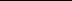 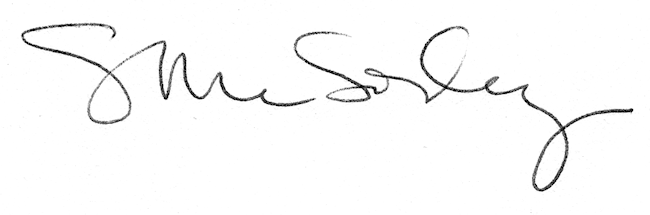 